STUDENTS’SCHOLARSHIP        FUND, INC.               (CSSF)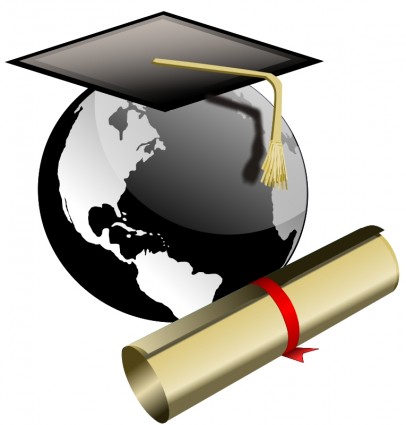 Offering scholarships to promising high school seniors and/or returning undergraduate students of  heritage2024	Website: cssfinc.org		Dear Scholarship Fund Applicant:On behalf of the CSSF, Inc. Board of Directors, we applaud your efforts to pursue a college education.  Your interest in applying for this scholarship shows that you have decided to positively affect your future through higher education.  We are committed to providing opportunities for students like you.Keep in mind that most scholarship programs, including ours, are competitive processes. To ensure that your application receives full consideration, we suggest that you: Carefully read the eligibility requirements.Follow the application instructions.Have a colleague proofread your work.Applicant is held responsible for all information submitted in the application.We realize how important this process is to you and your family, thus we take great care in reviewing all applications. We wish you much luck and success!SCHOLARSHIP PURPOSEThe Caribbean Students’ Scholarship Fund, Inc. provides an opportunity to invest in the education of our community’s youths. Simultaneously, the CSSF, Inc. will establish and maintain a fellowship rooted in traditional and historical Caribbean principles--of using one’s skills in service to the community and put into practice those principles that build upon the strong history of the .ELIGIBILITYTo be considered, the applicant must meet ALL of the following criteria:Must be of  descent.Be a current high school senior or high school graduate possessing a General Equivalency Diploma.Planning to enroll or currently enrolled as a full-time student in an accredited two or four year institution of higher learning for the 2024 – 2025 academic year.Legally resides in the Washington D.C. Metropolitan area (, Northern Virginia or the ).Possess a minimum cumulative grade point average of 2.5 on a 4.0 scale.Must be able to demonstrate financial need. Provide a dated copy of the previous year 1040 tax form.Must not be a previous recipient.ADDITIONAL SCHOLARSHIPS AVAILABLEWest Indian American Military Members Association Scholarship (WIAMMA) Dr. Keith and Berna Warner ScholarshipAPPLICATION PROCESSAll current Scholarship recipients are required to perform at least two (2) community service events sponsored by the CSSF, Inc. that are deemed necessary by the membership. The Scholarship candidate(s) from the previous year should return, get acquainted and share some experiences with the newly selected candidates.  The prior Scholarship recipient(s) must be prepared to make a formal introduction of the new candidates. Eligible students should apply by sending the completed application form along with an essay and sealed high school transcript to the Caribbean Students’ Scholarship Fund, Inc.For consideration, all applications must be postmarked by February 29, 2024.Mailing Address:  Students’ Scholarship Fund, Inc., 2125 Countryside Drive, S. S., MD 20905 SELECTION AND NOTIFICATIONBased on the above criteria, scholarship recipients will be selected by the Caribbean Students’ Scholarship Fund, Inc. Advisory Board members.  Applicants will be notified in writing by March 22, 2024.  Candidates must be available for a Zoom interview with the CSSF Advisory Board members on April 27, 2024. CARIBBEAN STUDENTS’ SCHOLARSHIP FUND, INC. APPLICATIONHave you previously applied for a CSSF Award?		 Yes	   No	STUDENT ACTIVITIESUsing the same headings below, please provide information on your experiences for each area on a separate sheet; be as specific as possible regarding dates and the length and depth of your activities. (If not completed, application will be disqualified). Also, please attach your resume/profile to this application.• Work Experience	 • Community Activities      • Honors and Awards Received       • Career GoalsPlease attach the following to this application:1)	Under CONFIDENTIAL cover, provide two (2) written references from persons who have known you for at least three (3) years and are not related to you.An essay (500 words, minimum) from one of the topics listed below.  Candidate must be prepared to discuss in an interview selected content(s) of the essay that demonstrate one of the following:How did COVID 19 affect your educational goals and objectives?Social Media is the gateway to connecting with your community. Discuss the advantages and disadvantages of social media.Is it too late to stop climate change? Is climate change real? If you were to argue for or against climate change, what would be your position?What implications does artificial intelligence have on privacy and ethical issues?APPLICATION CERTIFICATION AND RELEASE OF INFORMATION:I certify that all information on this application is true and complete to the best of my knowledge.
I certify that I meet all eligibility requirements as specified in this application and the accompanying instructions.
I understand that application materials become the property of CSSF, Inc. and will not be returned.
I hereby authorize CSSF to share or publish my GPA, application, and photos/videos for the purpose of evaluation, recruitment, public relations, possible employment, or any other related activity.
I understand that I must notify CSSF of any changes in my enrollment status.  I also understand that a change in full-time status may result in the cancellation of any award.CHECK LISTPlease check each of the following required documents before submitting your application:Completed and signed application.Essay (not less than 500 words).High school transcript/GPA Certification Form (this may also be forwarded directly from your current school).Two (2) written references (under confidential cover).A complete, signed and dated copy of your most recent financial information (i.e. Income Tax Form 1040 and one of either a Student Aid Report or FAFSA application).___________________________________________________			________________________APPLICANT’S SIGNATURE						   		DATECSSF applications are available at cssfinc1@cssfinc.org. For consideration, all applications must be postmarked by Feb. 29, 2024.  Mailing Address: Caribbean Student’s Scholarship Fund Inc., 2125 Countryside Drive, Silver Spring, MD 20905LAST NAMEFIRSTMIAPPLICATION DATEAPPLICATION DATEDATE OF BIRTHAGESOCIAL SECURITY NO.ADDRESS WHILE AT SCHOOLCITYSTATE    ZIPCODEPARENT’S/HOME ADDRESSCITYSTATE   ZIPCODEHOME PHONE                                     APPLICANT’S CELL PHONE               PRIMARY EMAIL  ADDRESSACADEMIC INFORMATIONFALL 2024 CLASS LEVEL:COMMUNITY COLLEGE:        1st year          2nd year     FOUR YEAR COLLEGE:           Freshman      Sophomore    Junior      Senior      5th year Senior  ____________________________________________________________________________________________________INSTITUTION NAME WHERE YOU WILL BE ENROLLED IN FALL 2024 (Do not abbreviate name)____________________________________________________________________________________________________INSTITUTION ADDRESS                                                                                CITY                    STATE      ZIPCODE__________________________________________________________________________________________________________________________________________________________________________________INSTITUTION NAME, IF TRANSFERRING DURING WINTER/SPRING TERM OF 2024–2025 ACADEMIC YEAR(Do not abbreviate name)________________________________________________________________________________________________________________________________________________________________________TRANSFER ADDRESS                                                                                     CITY                      STATE      ZIPCODE____________________________________________________________________________________________________DATE OF TRANSFERFAMILY INFORMATIONNET INCOME: ___________________  (Please provide proof)_______________________________________________________________________________________________________________INDICATE  LINEAGE                              MOTHER’S BIRTHPLACE                  FATHER’S BIRTHPLACENUMBER OF DEPENDENTS CURRENTLY IN COLLEGE (INCLUDING YOURSELF) __________________________YOUR MARITAL STATUS:    Single     Married    Separated   Divorced     WidowedACADEMIC INFORMATIONFALL 2024 CLASS LEVEL:COMMUNITY COLLEGE:        1st year          2nd year     FOUR YEAR COLLEGE:           Freshman      Sophomore    Junior      Senior      5th year Senior  ____________________________________________________________________________________________________INSTITUTION NAME WHERE YOU WILL BE ENROLLED IN FALL 2024 (Do not abbreviate name)____________________________________________________________________________________________________INSTITUTION ADDRESS                                                                                CITY                    STATE      ZIPCODE__________________________________________________________________________________________________________________________________________________________________________________INSTITUTION NAME, IF TRANSFERRING DURING WINTER/SPRING TERM OF 2024–2025 ACADEMIC YEAR(Do not abbreviate name)________________________________________________________________________________________________________________________________________________________________________TRANSFER ADDRESS                                                                                     CITY                      STATE      ZIPCODE____________________________________________________________________________________________________DATE OF TRANSFERFAMILY INFORMATIONNET INCOME: ___________________  (Please provide proof)_______________________________________________________________________________________________________________INDICATE  LINEAGE                              MOTHER’S BIRTHPLACE                  FATHER’S BIRTHPLACENUMBER OF DEPENDENTS CURRENTLY IN COLLEGE (INCLUDING YOURSELF) __________________________YOUR MARITAL STATUS:    Single     Married    Separated   Divorced     WidowedACADEMIC INFORMATIONFALL 2024 CLASS LEVEL:COMMUNITY COLLEGE:        1st year          2nd year     FOUR YEAR COLLEGE:           Freshman      Sophomore    Junior      Senior      5th year Senior  ____________________________________________________________________________________________________INSTITUTION NAME WHERE YOU WILL BE ENROLLED IN FALL 2024 (Do not abbreviate name)____________________________________________________________________________________________________INSTITUTION ADDRESS                                                                                CITY                    STATE      ZIPCODE__________________________________________________________________________________________________________________________________________________________________________________INSTITUTION NAME, IF TRANSFERRING DURING WINTER/SPRING TERM OF 2024–2025 ACADEMIC YEAR(Do not abbreviate name)________________________________________________________________________________________________________________________________________________________________________TRANSFER ADDRESS                                                                                     CITY                      STATE      ZIPCODE____________________________________________________________________________________________________DATE OF TRANSFERFAMILY INFORMATIONNET INCOME: ___________________  (Please provide proof)_______________________________________________________________________________________________________________INDICATE  LINEAGE                              MOTHER’S BIRTHPLACE                  FATHER’S BIRTHPLACENUMBER OF DEPENDENTS CURRENTLY IN COLLEGE (INCLUDING YOURSELF) __________________________YOUR MARITAL STATUS:    Single     Married    Separated   Divorced     WidowedACADEMIC INFORMATIONFALL 2024 CLASS LEVEL:COMMUNITY COLLEGE:        1st year          2nd year     FOUR YEAR COLLEGE:           Freshman      Sophomore    Junior      Senior      5th year Senior  ____________________________________________________________________________________________________INSTITUTION NAME WHERE YOU WILL BE ENROLLED IN FALL 2024 (Do not abbreviate name)____________________________________________________________________________________________________INSTITUTION ADDRESS                                                                                CITY                    STATE      ZIPCODE__________________________________________________________________________________________________________________________________________________________________________________INSTITUTION NAME, IF TRANSFERRING DURING WINTER/SPRING TERM OF 2024–2025 ACADEMIC YEAR(Do not abbreviate name)________________________________________________________________________________________________________________________________________________________________________TRANSFER ADDRESS                                                                                     CITY                      STATE      ZIPCODE____________________________________________________________________________________________________DATE OF TRANSFERFAMILY INFORMATIONNET INCOME: ___________________  (Please provide proof)_______________________________________________________________________________________________________________INDICATE  LINEAGE                              MOTHER’S BIRTHPLACE                  FATHER’S BIRTHPLACENUMBER OF DEPENDENTS CURRENTLY IN COLLEGE (INCLUDING YOURSELF) __________________________YOUR MARITAL STATUS:    Single     Married    Separated   Divorced     WidowedACADEMIC INFORMATIONFALL 2024 CLASS LEVEL:COMMUNITY COLLEGE:        1st year          2nd year     FOUR YEAR COLLEGE:           Freshman      Sophomore    Junior      Senior      5th year Senior  ____________________________________________________________________________________________________INSTITUTION NAME WHERE YOU WILL BE ENROLLED IN FALL 2024 (Do not abbreviate name)____________________________________________________________________________________________________INSTITUTION ADDRESS                                                                                CITY                    STATE      ZIPCODE__________________________________________________________________________________________________________________________________________________________________________________INSTITUTION NAME, IF TRANSFERRING DURING WINTER/SPRING TERM OF 2024–2025 ACADEMIC YEAR(Do not abbreviate name)________________________________________________________________________________________________________________________________________________________________________TRANSFER ADDRESS                                                                                     CITY                      STATE      ZIPCODE____________________________________________________________________________________________________DATE OF TRANSFERFAMILY INFORMATIONNET INCOME: ___________________  (Please provide proof)_______________________________________________________________________________________________________________INDICATE  LINEAGE                              MOTHER’S BIRTHPLACE                  FATHER’S BIRTHPLACENUMBER OF DEPENDENTS CURRENTLY IN COLLEGE (INCLUDING YOURSELF) __________________________YOUR MARITAL STATUS:    Single     Married    Separated   Divorced     Widowed